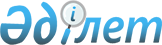 Жаңаөзен қалалық мәслихатының 2018 жылғы 10 сәуірдегі № 19/231 "Жаңаөзен қалалық мәслихатының аппараты" мемлекеттік мекемесінің "Б" корпусы мемлекеттік әкімшілік қызметшілерінің қызметін бағалаудың әдістемесін бекіту туралы" шешіміне өзгеріс енгізу туралыМаңғыстау облысы Жаңаөзен қалалық мәслихатының 2021 жылғы 15 қазандағы № 8/76 шешімі
      Жаңаөзен қалалық мәслихаты ШЕШТІ:
      1. "Жаңаөзен қалалық мәслихатының аппараты" мемлекеттік мекемесінің "Б" корпусы мемлекеттік әкімшілік қызметшілерінің қызметін бағалаудың әдістемесін бекіту туралы" Жаңаөзен қалалық мәслихатының 2018 жылғы 10 сәуірдегі № 19/231 шешіміне (нормативтік құқықтық актілерді мемлекеттік тіркеу Тізілімінде № 3583 болып тіркелген) келесідей өзгеріс енгізілсін:
      көрсетілген шешіммен бекітілген "Жаңаөзен қалалық мәслихатының аппараты" мемлекеттік мекемесінің "Б" корпусы мемлекеттік әкімшілік қызметшілерінің қызметін бағалаудың әдістемесінде: 
      4 қосымша осы шешімнің қосымшасына сәйкес жаңа редакцияда жазылсын.
      2. Осы шешім ол алғашқы ресми жарияланған күнінен кейін күнтізбелік он күн өткен соң қолданысқа енгізіледі. Қызметтердің мінез-құлық индикаторлары
					© 2012. Қазақстан Республикасы Әділет министрлігінің «Қазақстан Республикасының Заңнама және құқықтық ақпарат институты» ШЖҚ РМК
				
      Жаңаөзен қалалық мәслихатының хатшысы 

Т. Мусаев
Жаңаөзен қалалықмәслихатының2021 жылғы 15 қазандағы№ 8/76 шешіміне қосымша"Жаңаөзен қалалық мәслихатының аппараты" мемлекеттік мекемесінің "Б"корпусы мемлекеттік әкімшілік қызметшілерінің қызметін бағалаудыңәдістемесіне 4 - қосымша
Құзыреттер атауы
Мемлекеттік әкімшілік лауазымдар санаты
Тиімді мінез-құлық индикаторлары
Тиімсіз мінез-құлық индикаторлары
ҚЫЗМЕТТІК БАСҚАРУ
E-2
● Бөлімшенің қызметін жоспарлау мен қамтамасыз етуге қажетті ақпараттарды жинақтап, талдайды және басшылыққа енгізеді;

● Сеніп тапсырылған ұжымның жұмысын жоспарлайды және ұйымдастырады, олардың жоспарланған нәтижелерге қол жеткізуіне ықпал етеді;

● Қызметкерлердің қойылған міндеттердің орындалуы барысындағы қызметіне бақылау жүргізеді;

● Бөлімше жұмысының нәтижелелілігін және сапасын қамтамасыз етеді.
● Бөлімшенің қызметін жоспарлау мен қамтамасыз етуге қажетті ақпараттарды жинақтап, талдамайды және басшылыққа енгізбейді; ● Сеніп тапсырылған ұжымның жұмысын жоспарламайды және ұйымдастырмайды, олардың жоспарланған нәтижелерге қол жеткізуіне ықпал етпейді; ● Қызметкерлердің қойылған міндеттердің орындалуына бақылау жүргізбейді; ● Бөлімше жұмысының нәтижелелілігін және сапасын қамтамасыз етпейді.
ҚЫЗМЕТТІК БАСҚАРУ
E-4
● Басымдылығына қарай тапсырмаларды маңыздылығы ретімен қояды;

● Басшылыққа сапалы құжаттар дайындайды және енгізеді;

● Өлшеулі уақыт жағдайында жұмыс жасай алады;

● Белгіленген мерзімдерді сақтайды.
● Тапсырмаларды жүйесіз орындайды;

● Сапасыз құжаттар әзірлейді;

● Жедел жұмыс жасамайды;

● Белгіленген мерзімдерді сақтамайды.
ЫНТЫМАҚТАС

ТЫҚ
E-2
● Ұжымда сенімді қарым-қатынас орнатады;

● Бөлімшенің қоғаммен тиімді жұмысын ұйымдастыру бойынша ұсыныс жасайды;

● Бірлесіп жұмыс атқару үшін әріптестерімен тәжірибесімен және білімімен бөліседі;

● Әрқайсысының нәтижеге жетуге қосқан үлесін анықтайды.
● Ұжымда өзара сенімсіз қарым-қатынас орнатады;

● Бөлімше және қоғаммен тиімді жұмыс ұйымдастыру бойынша ұсыныс жасамайды;

● Бірлесіп жұмыс атқару үшін әріптестерімен тәжірибесімен және білімімен бөліспейді;

● Бағыныстағы тұлғалардың нәтижеге жетуге қосқан үлесін анықтамайды.
ЫНТЫМАҚТАС

ТЫҚ
E-4
● Ұжымның жұмысына үлесін қосады және қажет болған жағдайда түсіндірме үшін аса тәжірибелі әріптестеріне жүгінеді;

● Мемлекеттік органдар мен ұжымдардың өкілдерімен және әріптестерімен қарым-қатынасты дамытады;

● Талдау барысында пікір алмасады және талқылау нәтижесін ескере отырып, тапсырмаларды орындайды.
● Жұмыста тұйықтық ұстанымын білдіреді және түсіндірме үшін аса тәжірибелі әріптестеріне жүгінбейді;

● Әртүрлі мемлекеттік органдар мен ұйымдардың өкілдерімен және әріптестерімен өзара әрекеттеспейді;

● Әріптестерімен мәселелерді талқыламайды.
ШЕШІМ ҚАБЫЛДАУ
E-2
● Бөлімше қызметін ұйымдастыруда тапсырмаларды дұрыс бөле алады;

● Шешім қабылдауда қажетті ақпараттарды жинауды ұйымдастырады;

● Шешім қабылдаудағы тәсілдерді ұжыммен талқылайды;

● Әртүрлі дереккөздерден алынған мағлұматтарды ескере отырып, мүмкін болатын қауіптерді талдайды және болжамдайды;

● Мүмкін болатын қауіптер мен салдарларды ескере отырып, құзыреті шегінде шешім қабылдайды.
● Бөлімше қызметін ұйымдастыруда тапсырмаларды дұрыс бөле алмайды;

● Шешім қабылдауда қажетті ақпараттарды жинауды сирек ұйымдастырады;

● Шешім қабылдаудағы тәсілдерді ұжыммен талқылаудан бас тартады және басқалардың пікірін ескермейді;

● Әртүрлі дереккөздерден алынған мағлұматтарды ескермейді, мүмкін болатын қауіптерді талдамайды және болжамайды;

● Шешім қабылдау барысында мүмкін болатын қауіптер мен салдарларды ескермейді.
ШЕШІМ ҚАБЫЛДАУ
E-4
● Қажетті мәліметтерді таба алады;

● Мүмкін болатын қауіптерді ескере отырып, мәселелерді шешудің бірнеше жолын ұсынады;

● Өзінің пікірін негіздей алады.
● Қажетті мәліметтерді таба алмайды;

● Мүмкін болатын қауіптерді ескермейді немесе мәселелерді шешудің альтернативасын ұсынбайды;

● Негізсіз пікір білдіреді.
ҚЫЗМЕТТІ ТҰТЫНУШЫҒА БАҒДАРЛАНУ
E-2
● Сапалы қызмет көрсету жөніндегі жұмыстарды ұйымдастырады және туындаған мәселелерді шешеді;

● Кері байланысты қамтамасыз ету мақсатында қанағаттанушылық дейгейін анықтауға жағдай жасайды;

● Қызмет көрсетудің сапасын бақылайды, сондай-ақ жеке үлгі болу арқылы көрсетеді.
● Сапалы қызмет көрсету жөніндегі жұмыстарды ұйымдастырмайды және туындаған мәселелерді шешпейді;

● Кері байланысты қамтамасыз ету мақсатында қанағаттанушылық дейгейін анықтауға жағдай жасамайды;

● Сапасыз қызмет көрсетуге жол береді, қызықпаушылық білдіреді.
ҚЫЗМЕТТІ ТҰТЫНУШЫҒА БАҒДАРЛАНУ
E-4
● Сыпайы және тілектестікпен қызмет көрсетеді;

● Қызмет көрсетуге қанағаттанушылық деңгейін талдайды және оларды жетілдірудің жөнінде ұсыныстар енгізеді;

● Қызмет көрсету сапасын жақсарту бойынша ұсыныс енгізеді.
● Қызмет алушыға дөрекілік және немқұрайлылық білдіреді;

● Тұтынушының сұрақтары мен мәселелеріне мән бермейді;

● Қызмет көрсету сапасын жақсарту бойынша белсенділік танытпайды.
ҚЫЗМЕТТІ ТҰТЫНУШЫҒА АҚПАРАТТАН

ДЫРУ
E-2
●Бағыныстағылар

ды қызмет алушыларды қолжетімді ақпараттандыруға бағдарлайды;

● Тұтынушыға ақпараттарды құрметпен және игілікпен жеткізеді;

● Қызмет тұтынушылары

ның пікірін құрметтейді.
●Бағыныстағылар

мен қызмет алушыларды ақпараттандыру бойынша жұмыс жүргізбейді;

● Тұтынушыға ақпараттарды жеткізбейді немесе немқұрайлы және жақтырмай жеткізеді;

● Қызмет тұтынушыларының пікірін елемейді.
ҚЫЗМЕТТІ ТҰТЫНУШЫҒА АҚПАРАТТАН

ДЫРУ
E-4
● Қызмет алушыларды ақпараттандыру

дың тиімді тәсілдерін қолданады;

● Тұтынушыға ақпаратты қолжетімді ауызша және жазбаша түрде жеткізеді;

● Көрсетілетін қызметтер туралы ақпаратты уақтылы қабылдай және жібере алады.
● Қызмет алушыларды ақпараттандыру дың тиімсіз тәсілдерін қолданады;

● Тұтынушыға ақпаратты ауызша және жазбаша түрде жеткізбейді немесе түсініксіз жеткізеді;

● Көрсетілетін қызметтер туралы ақпаратты уақтылы қабылдай және жібере алмайды.
ЖЕДЕЛДІЛІК
E-2
● Жұмыстың жаңа бағыттарын пайдалану жөніндегі ұсыныстарды қарайды және басшылыққа енгізеді;

● Болып жатқан өзгерістерге талдау жасайды және жұмысты жақсарту бойынша уақтылы шаралар қабылдайды;

● Өзгерістерді дұрыс қабылдауды өзінің үлгі өнегесімен көрсетеді.
● Жұмыстың жаңа бағыттарын пайдалану жөніндегі ұсыныстарды қарамайды және басшылыққа енгізбейді;

● Болып жатқан өзгерістерге талдау жасамайды және жұмысты жақсарту бойынша шаралар қабылдамайды;

● Болып жатқан және күтілмеген өзгерістер кезінде өзін-өзі бақыламайды.
ЖЕДЕЛДІЛІК
E-4
● Жұмысты жақсарту жөнінде ұсыныстар енгізеді;

● Оларды енгізудің жаңа бағыттары мен әдістерін үйренеді;

● Өзгеріс жағдайларында өзін -өзі бақылайды;

● Өзгеріс жағдайларында тез бейімделеді.
● Жұмыстың қолданыстағы рәсімдері мен әдістерін ұстанады;

● Жаңа бағыттар мен әдістерді зерттеп оларды енгізбейді;

● Өзгеріс жағдайларында өзін-өзі бақылай алмайды;

● Өзгеріс жағдайларында бейімделмейді немесе баяу бейімделеді.
ӨЗДІГІНЕН ДАМУ
E-2
●Бағыныстылар

дың құзыреттер деңгейін жоғарылату бойынша іс-шаралар ұсынады;

● Мақсатқа жету үшін өзінің құзыреттерін дамытады және оларды бағыныстыларда дамыту үшін шаралар қабылдайды;

●Бағыныстылар

мен олардың құзыреттерін, оның ішінде дамуды қажет ететін құзыреттерді талқылайды.
●Бағыныстылар

дың құзыреттер деңгейінің жоғарылауына қызығушылық танытпайды;

● Мақсатқа жету үшін өзінің және бағыныстылары ның құзыреттерін дамытпайды;

●Бағыныстылар

мен олардың құзыреттерін талқыламайды.
ӨЗДІГІНЕН ДАМУ
E-4
● Жаңа білімдер мен технологиялар

ға қызығушылық танытады;

● Өзіндігінен дамуға ұмтылады, жаңа ақпараттар мен оны қолданудың әдістерін ізденеді;

● Тәжірибеде тиімділікті арттыратын жаңа дағдыларды қолданады.
● Жаңа білімдер мен технологиялар

ға қызығушылық танытпайды;

● Өзіндігінен дамуға ұмтылмайды, жаңа ақпараттар мен оны қолдану әдістерімен қызықпайды;

● Өзінде бар дағдылармен шектеледі.
АДАЛДЫҚ
E-2
● Белгіленген стандарттар мен нормалардың, шектеулер мен тыйымдардың сақталуын бақылайды;

● Ұжымның мүддесін өз мүддесінен жоғары қояды;

● Жұмыста табандылық танытады;

● Ұжымдағы сыйластық пен сенім ахуалын қалыптастырады;

●Бағыныстылар

дың іс-әрекетінде шынайылық және әділеттілік принциптерін сақтауды қамтамасыз етеді;

● Риясыздық, әділдік, адал ниеттілік, сондай-ақ, жеке тұлғаның намысы мен абыройына құрмет таныта отырып, бағыныстылары үшін әдепті мінез-құлықтың үлгісі болады.
● Ұжымда белгіленген стандарттар мен нормалардың, шектеулер мен тыйымдардың орын алуына жол береді;

● Өз мүддесін ұжым мүддесінен жоғары қояды;

● Жұмыста табандылық танытпайды;

● Ұжымдағы сыйластық пен сенім ахуалын қалыптастырмай

ды;

●Бағыныстылар

дың іс-әрекетінде шынайылық және әділеттілік принциптерін сақтауды қамтамасыз етпейді.
АДАЛДЫҚ
E-4
● Белгіленген әдептілік нормалары мен стандарттарына сүйенеді;

● Өзінің жұмысын адал орындайды;

● Өзін адал, қарапайым, әділ ұстайды, басқаларға сыпайылық және биязылық танытады.
● Белгіленген әдептілік нормалары мен стандарттарына сай келмейтін мінез-құлықтар танытады;

● Өзінің жұмысын орындау барысында немқұрайлылық білдіреді;

● Өзін адалсыз, шамданған және басқаларға дөрекілік және менсізбеушілік қасиеттерін танытады;
СТРЕССКЕ ОРНЫҚТЫЛЫҚ
E-2
● Сынға сабырлықпен қарайды және негізді болған жағдайда, кемшіліктерді жою жөнінде шаралар қабылдайды.
● Сынға сабырсыз қарайды және негізді болған жағдайда, кемшіліктерді жою жөнінде шаралар қабылдамайды.
СТРЕССКЕ ОРНЫҚТЫЛЫҚ
E-4
● Сынға сабырлықпен қарайды және негізді болған жағдайда, кемшіліктерді жою жөнінде шаралар қабылдайды.
● Сынға сабырсыз қарайды және негізді болған жағдайда, кемшіліктерді жою жөнінде шаралар қабылдамайды.
ЖАУАПКЕРШІЛІК
E-2
● Құрылымдық бөлімше қызметін ұйымдастыруды жеке жауапкершілігіне алады.
● Құрылымдық бөлімшенің қызметін ұйымдастыру жауапкершілігін басқа лауазымды тұлғаға артады.
ЖАУАПКЕРШІЛІК
E-4
● Өз ісі мен нәтижелері үшін жауаптылықта болады.
● Өз ісі мен нәтижелері үшін жауаптылықты басқа тұлғаға артады.
БАСТАМАШЫЛ

ДЫҚ
E-2
● Қызмет тиімділігін жоғарылатуға бағытталған инновациялық тәсілдерін және шешімдерін ендіру бойынша ұсыныстарды талдайды және енгізеді.
● Қызмет тиімділігін жоғарылатуға бағытталған инновациялық тәсілдерін және шешімдерін ендіру бойынша ұсыныстарды талдамайды және енгізбейді.
БАСТАМАШЫЛ

ДЫҚ
E-4
● Ұсыныстар мен бастамаларын енгізеді және өзінің негізгі міндеттерінен басқа қосымша жұмыстарды орындайды.
● Ұсыныстар мен бастамаларын енгізбейді және өзінің негізгі міндеттерінен басқа қосымша жұмыстарды орындамайды.